Информационная справка по профилактике терроризма и  экстремистских мероприятий проведенный  в МКОУ «Янгикентская средняя общеобразовательная школа»   2017-2018г.         В школе разработан план мероприятий по противодействию экстремизму и терроризму.  В течение года администрация школы проверяют помещения школы классных, подвальных, мастерских.           3 сентября проведены беседы : « Всемирный день борьбы с терроризмом». С целью  предупреждения фактов националистического или религиозного экстремизма, направленные на воспитание толерантности организованы и проведены беседы, классные часы:«Что такое терроризм?»-9-11 кл.; «Трагедия Беслана» 5.09.2017   8,9 кл. классные руководители Бабаева С.М., Гаджиева Р.П.         Провели мероприятия  с коллективом педагогов и учащимися 8 – 11классов МКОУ  «Янгикентская СОШ» по вопросам терроризма и экстремизма 6 октября  2017 года.  «Как вести себя при угрозе террористической опасности»-7 класс, кл. рук. Гасанбекова  Э.М. проводятся беседы на уроках истории, КТНД для учащихся  9-11 классов  проведен урок на тему:  «О мерах профилактике  экстремизма,  терроризма и национализма» во всех классах провели классные часы, беседы, посвященную мужеству Нурбагандова        Регулярно  (1 раз в четверть)   проводятся учебно - тренировочные занятия с педагогическим составом и обучающимися школы по эвакуации  из здания школы на случае возникновения чрезвычайных ситуаций. Информация  по результатам проведения  мероприятий  с коллективом педагогов и учащихся 8 – 11классов МКОУ  «Янгикентская СОШ» по вопросам терроризма и экстремизма  от 6 октября  2017 года.       6 октября 2017 года  с  коллективом учителей и учащихся  8 – 11 – х классов была проведена встреча  с  работниками администрации района, отдела образования, полиции и представителя духовного управления республики беседа по вопросам терроризма и экстремизма .На встрече выступил Прокурор МР "Кайтагский район"  Даудов ,  зам главы администрации МР «Кайтагский район»  Миграбов  Асадулла Ибрагимович,  методист отдела  социальной политики и  муниципальных услуг администрации МР «Кайтагский район»  Тазаев Магомед Магомедгаджиевич  инспектор по делам несовершеннолетних районного отдела полиции Арсен и  представитель духовного управления Республики Дагестан.                   Каждый из них рассказал о сложной ситуации в республике и на местах в целом. Об опасности   террора и экстремизма, о необходимости быть каждому очень бдительными и необходимости совместной борьбы с террором. Они ознакомили учащихся  с российским законодательством по противодействии экстремистской деятельности . Провели разъяснительную работу среди учащихся  о наличии  многих религий и их непримиримость к террору, экстремизму и насилию.     Каждый из выступающих ответили на многочисленные вопросы учителей и учащихся.Беседа была очень полезной как для учащихся  так и для педагогов школы.В конце директор школы Ахмедов  Гаджигерей Ю    поблагодарил все , кто приехал на встречу, организовал эту встречу, подчеркнув, что беседа была очень полезной как для педагогов так и для учащихся.Справку составила : ответственная за воспитательную работу Арсланбекова Н.А. 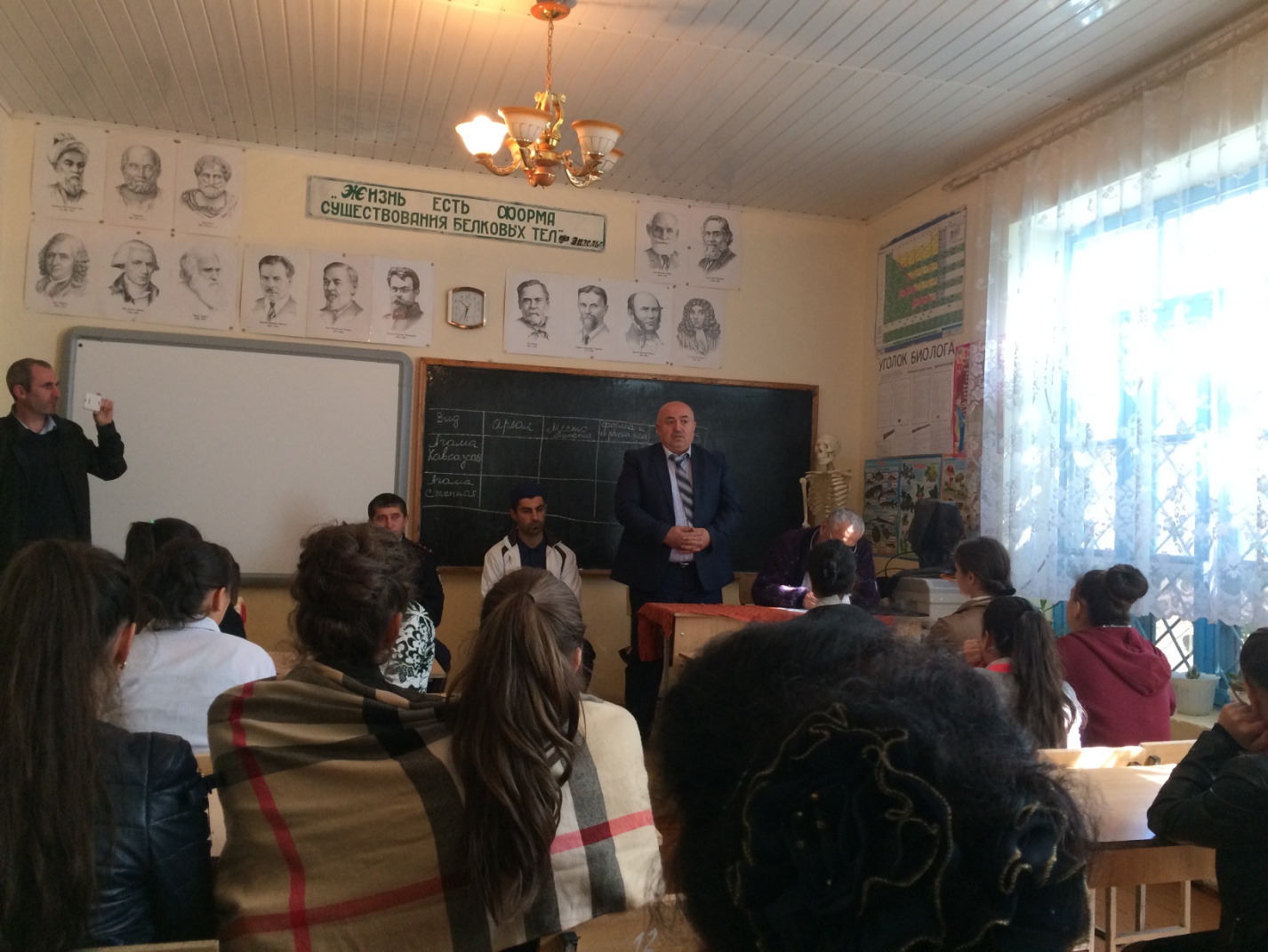 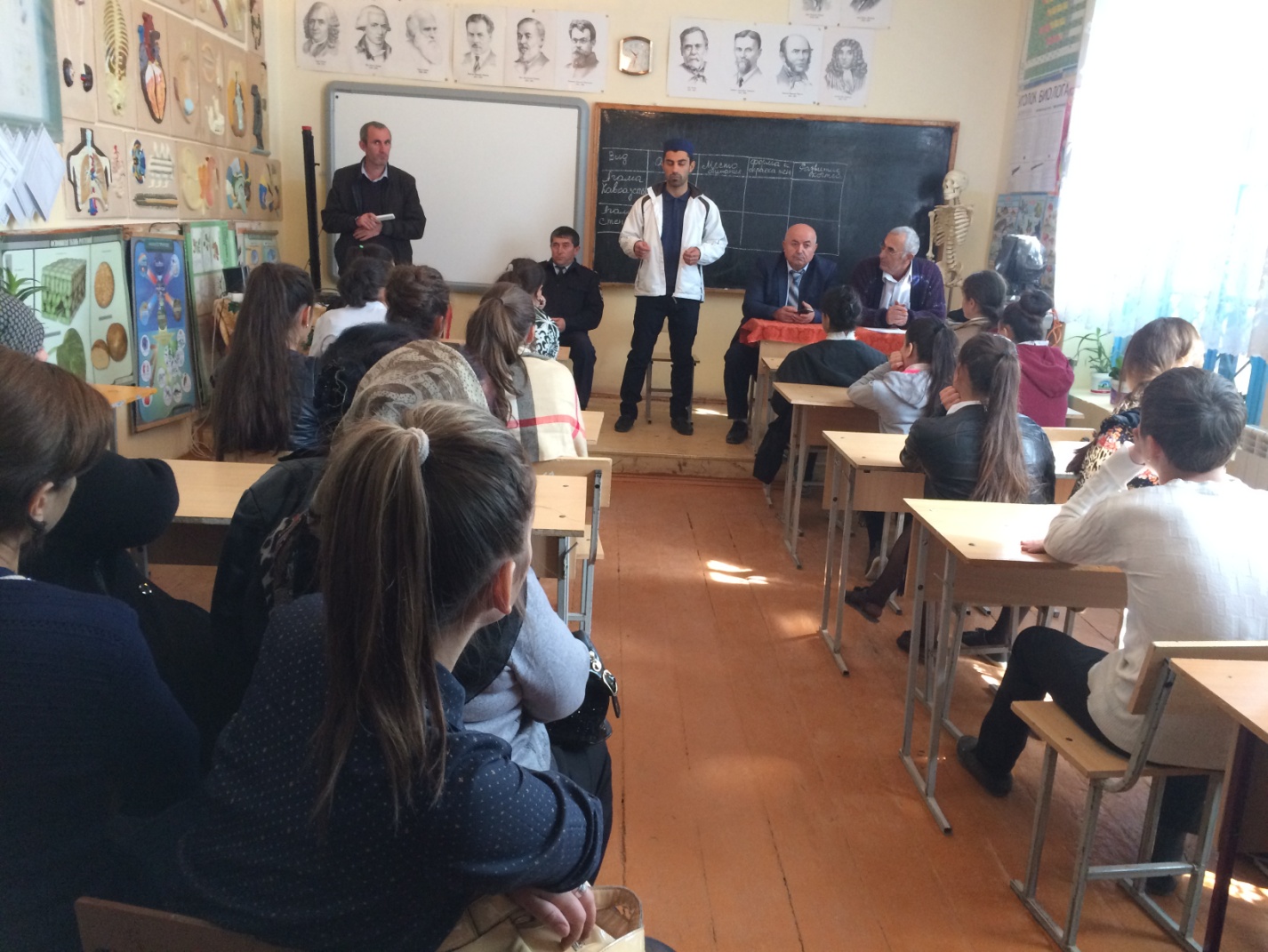 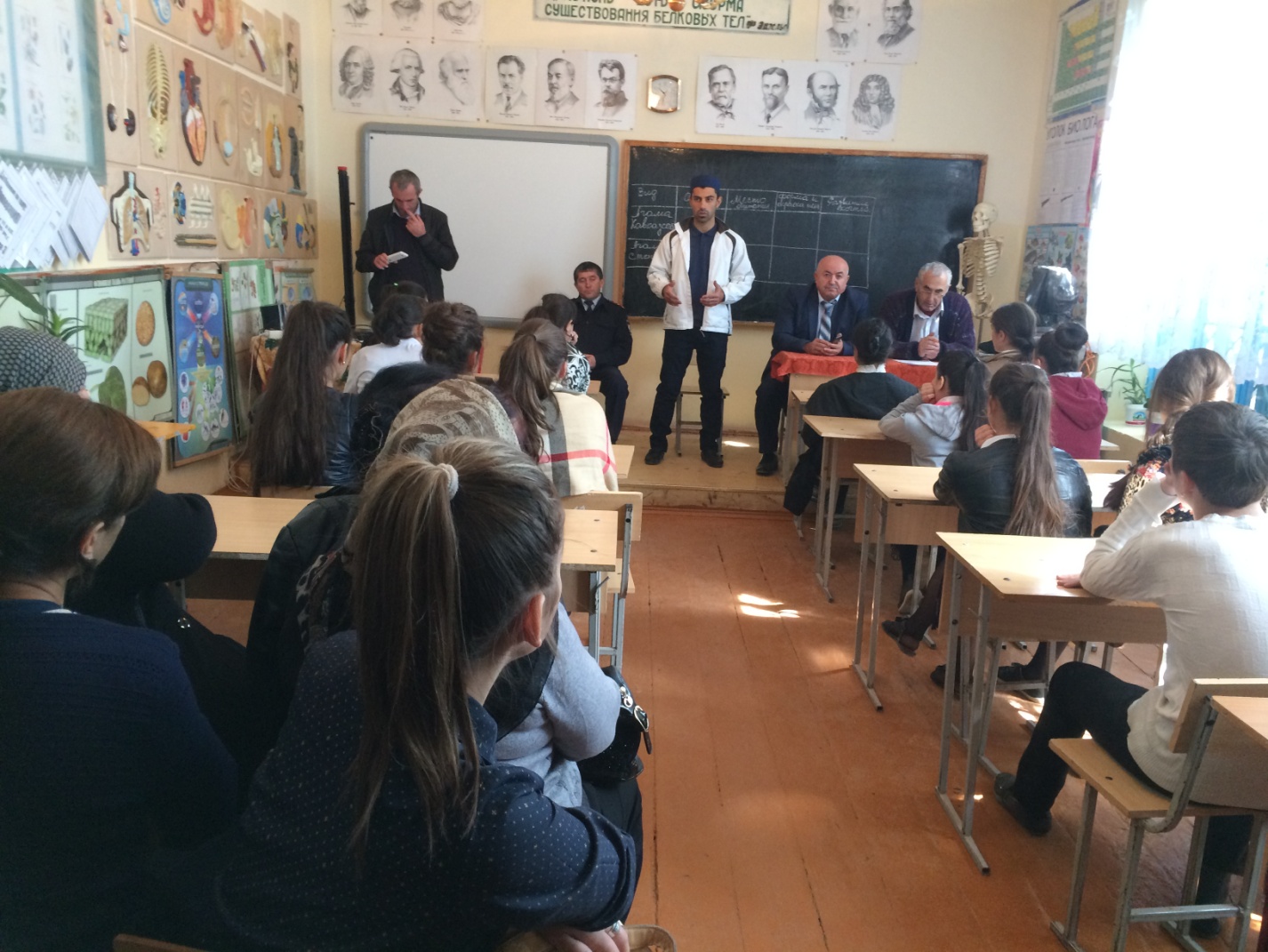 